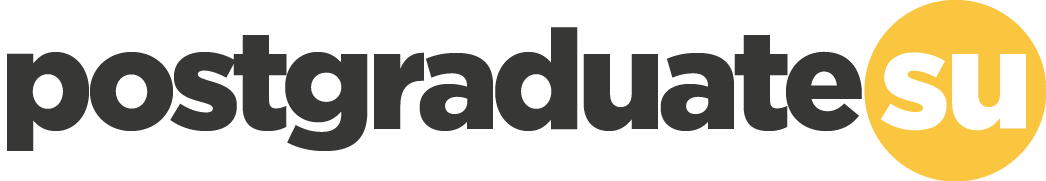 SECTION A: RECURRING POINTS719 Statement from the Chair[s]Opening statement from the Chair of the Committee720 Committee member check-inCheck-in with all members, see how everyone is doing.721 Minutes & action points from last meetingCommittee to review the minutes, and discuss action points:AH to work on the promotion of the SIZ through social mediaAH and TH to work on a formalised agenda for the next AssemblyTH to book the space and begin the planning for June 8thAH and TH to arrange schedule for the dissertation retreat/lunch clubDiscuss funding for a PGC dinnerThink about a video for the advertising the committee next yearSECTION B: POINTS FOR DISCUSSION722 UKRIDiscuss what we are doing, and how to share it.723 Blended Learning Focus GroupsAyane to lead discussion.724 Update on PG FundsTalk about any approved or undecided fund requests, and discuss status of PG Funds.PG Funds Survey promotion.725 PG Events and ActivitiesDiscussion of any PG events coming up/ongoing.Coffee and Cake event the previous day.SECTION C: OTHER BUSINESS726 AOBA chance for anything not raised in the agenda to be discussed.727 Time and Date of the next MeetingJune date falls on a bank holiday.When is the last meeting of the PGC?Meeting:Postgraduate Committee MeetingDate:5th May 2022Time:12:00 –13:00Location:Bookable Room 7&8Code:719Author:Tanne Heathershaw